Отдел образования администрации Болховского района Орловской области 303140   г.  Болхов,  ул.  Ленина, 35                                     телефон,  факс: (48640) 2-43-54 Исх. № 261 от 25 марта  2021 г. Управление общего образования Департамента образования Орловской области Т.К. ПатовойНа Ваш № 357 от 25.02.2021 года Отдел образования администрации Болховского района направляет информацию об участии в открытых уроках.Приложение: на 1 л. в 1 экз.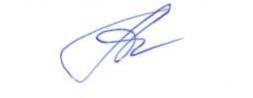 Начальник ОО                                                                           Т.А.АнисимоваЕрофеева Л.В, 24874Муниципальное образование Тема урокаКоличество общеобразовательных организаций, принявших участие в открытом урокеКоличество обучающихся, принявших участие в открытом урокеБолховский район Орловская область25 февраля 2021 годаУрок,посвященныйуважению к старшим,важностипреемственностимеждупоколениями «Связь поколений»7164Болховский район Орловская область18 марта 2021 годаУрок,посвященный днювоссоединенияКрыма с Россией«Крым - моя история»7186Болховский район Орловская область25 марта 2021 годаУрок,посвященныйВсемирному дню театра «Театр – сила искусства»7137